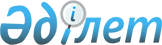 Экономиканың басым шикізат емес салаларында "серпінді" және инфрақұрылымдық инвестициялық жобаларды іске асыру жөніндегі бас жоспарды бекіту туралыҚазақстан Республикасы Үкіметінің 2008 жылғы 31 қаңтардағы N 81 Қаулысы

      Қазақстан Республикасы экономикасының орнықты өсуі және оны әртараптандыру мақсатында Қазақстан Республикасының Үкіметі  ҚАУЛЫ ЕТЕДІ : 

      1. Қоса беріліп отырған Экономиканың басым шикізат емес салаларында "серпінді" және инфрақұрылымдық инвестициялық жобаларды іске асыру жөніндегі бас жоспар (бұдан әрі - Жоспар) бекітілсін. 

      2. Мемлекеттік органдар мен ұйымдар, облыстардың, Астана, Алматы қалаларының әкімдері: 

      1) Жоспардың тиісінше және уақтылы орындалуын қамтамасыз етсін; 

      2) жарты жылдың және жылдың қорытындылары бойынша 5 қаңтарға және 5 шілдеге Жоспардың іске асырылу барысы туралы ақпаратты Қазақстан Республикасы Индустрия және сауда министрлігіне ұсынсын. 

      3. Қазақстан Республикасы Индустрия және сауда министрлігі жылына екі рет 15 қаңтарға және 15 шілдеге Жоспардың орындалу барысы туралы жиынтық ақпаратты Қазақстан Республикасының Үкіметіне ұсынуды қамтамасыз етсін. 

      4. Осы қаулы қол қойылған күнінен бастап қолданысқа енгізіледі.        Қазақстан Республикасының 

      Премьер-Министрі                                          Қазақстан Республикасы 

                                               Үкіметінің 

                                       2008 жылғы 31 қаңтардағы 

                                            N 81 қаулысымен 

                                                бекітілген 

     Экономиканың басым шикізат емес салаларында "серпінді" 

       және инфрақұрылымдық инвестициялық жобаларды 

             іске асыру жөніндегі бас жоспар        Ескертпе : аббревиатуралардың толық жазылуы: ИСМ - Қазақстан Республикасы Индустрия және сауда министрлігі 

ККМ - Қазақстан Республикасы Көлік және коммуникация министрлігі 

АШМ - Қазақстан Республикасы Ауыл шаруашылығы министрлігі 

ЭМРМ - Қазақстан Республикасы Энергетика және минералдық ресурстар 

       министрлігі 

"Самұрық" МХ - "Самұрық" мемлекеттік активтерді басқару жөніндегі 

               қазақстандық холдингі" акционерлік қоғамы 
					© 2012. Қазақстан Республикасы Әділет министрлігінің «Қазақстан Республикасының Заңнама және құқықтық ақпарат институты» ШЖҚ РМК
				N 

р/с 
Атауы 
Серпінді 

жобаларды іске асы- 

ру жөнін- 

дегі іс- 

шаралар 

және 

орындау 

мерзімі 
Ұсыныл- 

ған жо- 

баны мемле- 

кеттік 

орган- 

дар 

мен ұй- 

ымдарға 

бекіту 
Жобаның жалпы құны (млн. АҚШ дол- 

лары) 
Қаржы- 

ландыру 

көздері 
Аяқ- 

талу 

ныса- 

ны 
1 2 3 4 5 6 7 1 Жылына фер- 

рохромды 

1,2 млн. тоннаға 

дейін, ұсақ 

концентратты 

700 мың тон- 

наға дейін, 

700 мың тон- 

на шекемтас- 

тарды, 150 

мың тонна 

брикеттерді, 

150 мың тон- 

на хромдық 

және 80 мың 

тонна марга- 

нецті бри- 

кеттерді, 

200 мың тон- 

на жоғары 

көміртекті 

феррохромды 

шығаруды ұл- 

ғайту Іске асыру 

мерзімі - 2007-2012 

жылдар 

пайдалану- 

ға беру 

- 2011 

жыл жоба- 

лық қуаты- 

на шығу - 

2012 жыл ИСМ, Ақтөбе облысы- 

ның 

әкімдігі 285 Жобаны іске ас- 

ыратын ұйымның қарыз және меншікті қаражаты Пайда- 

лануға 

беру 

актісі 2 Павлодар хи- 

мия зауыты 

базасында жылына қуаты 

30 мың тонна 

каустикалық 

сода, 16,7 

мың тонна 

хлор (сұй- 

ық), 24,9 

мың тонна 

тұзды қышқы- 

лды хлор сілтілі 

өндірісін 

салу Іске асыру 

мерзімі - 

2007-2011 жылдар пайдалану- 

ға берудің 

1-кезеңі - 

2009 жыл 

пайдалану- 

ға берудің 

2-кезеңі 

- 2010 жыл 

пайдалану- 

ға берудің 

3-кезеңі - 

2011 жыл 

жобалық 

қуатына 

шығу - 

2011 жыл ИСМ, Павлодар облысы- 

ның 

әкімдігі 108,3 Жобаны іске ас- 

ыратын 

ұйымның 

қарыз 

және 

меншікті 

қаражаты Пайда- 

лануға беру актісі 3 Қуаты жылына 

250 мың тон- 

на құбыр, 

700 мың тон- 

на болатты 

арматура, 50 

мың тонна болатты 

қалыптасқан 

шарлар шыға- 

ратын Павло- 

дар құбыр 

прокат зауы- 

тын салу Іске асыру 

мерзімі - 

2007-2009 

жылдар пайдалану- 

ға берудің 

1-кезеңі - 

2008 жыл 

пайда- 

лануға бе- 

рудің 

2-кезеңі - 

2009 жыл 

жобалық 

қуатына шығу - 2009 жыл ИСМ, 

Павлодар 

облысы- 

ның 

әкімдігі 800 Жобаны 

іске ас- 

ыратын 

ұйымның 

қарыз және 

меншікті 

қаражаты Пайда- 

лануға беру актісі 4 "Алайғыр" қорғасын-кү- 

міс кен ор- 

нының база- 

сында байыту 

фабрикасы 

мен қара 

қорғасын 

өндірісін 

сала отырып, 

металлургия 

өндірісін 

құру және 

қуаты 2008 

жылы 1,2 млн. дана, 

2010 жылы 3 

млн. дана 

қорғасынды 

аккумулятор- 

лық батарея- 

ларды шығару 

жөніндегі 

өндірісті 

ұйымдастыру Іске асыру 

мерзімі - 

2008-2010 жылдар пайдалану- 

ға беру 

- 2009 жыл 

жобалық 

қуатына 

шығу - 

2010 жыл ИСМ, Оң- 

түстік 

Қазақс- 

тан об- 

лысының 

әкімдігі 100 Жобаны іске ас- 

ыратын 

ұйымның 

қарыз 

және 

меншікті 

қаражаты Пайда- 

лануға 

беру 

актісі 5 Павлодар об- 

лысында қуа- 

ты жылына 

бастапқы 

алюминийдің 

250 мың тон- 

насын өнді- 

ретін бас- 

тапқы алюми- 

ний өндірісі 

жөніндегі 

электролизді зауыт салу Іске асыру 

мерзімі - 

2005-2010 жылдар пайдалану- 

ға берудің 

1-кезеңі - 

2007 жыл 

пайдалану- 

ға берудің 

2-кезеңі - 

2009 жыл 

жобалық 

қуатына 

шығу - 

2010 жыл ИСМ, Павлодар 

облысы- 

ның әкімдігі 864,5 Жобаны іске ас- 

ыратын 

ұйымның 

қарыз және 

меншікті 

қаражаты Пайда- 

лануға 

беру 

актісі 6 Қуаты жылына 

2,16 млн. 

тонна табақ- 

тық және 

сорттық про- 

кат шығару 

жөніндегі "ССКӨБ" АҚ- 

та металлур- 

гиялық зауыт 

салу Іске асыру 

мерзімі - 

2011-2013 

жылдар пайдалану- 

ға беру - 

2013 жыл жобалық 

қуатына 

шығу - 

2013 жыл ИСМ, 

Қостанай 

облысын- 

ың әкім- 

дігі қа- 

ражаты 350 Жобаны 

іске ас- 

ыратын 

ұйымның 

қарыз 

және 

меншікті Пайда- 

лануға 

беру 

актісі 7 Жылына қуаты 

2,4 млн. тонна метал- 

данған өнім 

шығаратын 

"ССКӨБ" АҚ- 

та темірді 

тікелей қал- 

пына келтіру 

жөніндегі 

өндіріс құру Іске асыру 

мерзімі - 

2009-2012 жылдар пайдалану- 

ға беру - 

2012 жыл 

жобалық 

қуатына 

шығу - 2012 жыл ИСМ, Қостанай облысын- 

ың әкім- 

дігі 470 Жобаны іске асыратын ұйымның қарыз және меншікті қаражаты Пайда- 

лануға 

беру 

актісі 8 Қуаты жылына 

50-65 млн. 

тонна мыс рудасын өн- 

діретін Ақ- 

тоғай тау- 

кен байыту 

комбинатын 

салу Іске асыру 

мерзімі - 

2010-2016 

жылдар 

пайдалану- 

ға беру - 

2015 жыл 

жобалық 

қуатына 

шығу - 

2016 жыл ИСМ, 

Шығыс Қазақс- 

тан об- 

лысының 

әкімдігі 1500 Жобаны іске асыратын ұйымның қарыз және меншікті қаражаты Пайда- 

лануға 

беру 

актісі 9 Қуаты жылына 

4 млн. дана 

Астана қала- 

сында "А" 

қаласының 

шиналарын 

шығару жөн- 

інде жаңа 

зауыт салу Іске асыру 

мерзімі - 

2008-2011 

жылдар 

пайдалану- 

ға беру - 

2011 жыл 

жобалық 

қуатына 

шығу - 

2011 жыл ИСМ, Астана қаласын- 

ың әкім- 

дігі 256 Жобаны іске асыратын ұйымның қарыз және меншікті қаражаты Пайдалануға беру актісі 10 Қуаты жылына 

200-250 мың 

тонна тура 

тігісті бо- 

лат құбырлар 

(коррозияға 

қарсы оқшау- 

ланған) өн- 

дірісін құру Іске асыру 

мерзімі - 

2008-2010 

жылдар 

пайдалану- 

ға беру - 

2010 жыл 

жобалық 

қуатына 

шығу - 

2010 жыл ИСМ, Қараған- 

ды облы- 

сының 

әкімдігі 148 Жобаны іске асыратын ұйымның қарыз және меншікті қаражаты Пайда- 

лануға 

беру 

актісі 11 Локомотив- 

терді құрас- 

тыру жөнінде 

зауыт салу 

(Астана 

қаласы) Іске асыру 

мерзімі - 

2007-2009 

жылдар 

пайдалану- 

ға беру - 

2009 жыл 

жобалық 

қуатына 

шығу - 

2009 жыл ИСМ, Астана қаласы- 

ның 

әкімдігі 78 Жобаны іске асыратын ұйымның қарыз және меншікті қаражаты Пайда- 

лануға 

беру 

актісі 12 Қуаты 140 мың тонна ферроникель өндірісін 

ұйымдастыру, 

сондай-ақ 

жоғары сапа- 

лы болат өн- 

дірісін ұй- 

ымдастыру Іске асыру 

мерзімі - 

2008-2011 

жылдар 

пайдалану- 

ға беру - 

2010 жыл 

жобалық 

қуатына 

шығу - 

2011 жыл ИСМ, Қостанайоблысы- 

ның 

әкімдігі 600 Жобаны іске асыратын ұйымның қарыз және меншікті қаражаты Пайда- 

лануға 

беру 

актісі 13 Ферроқорытпа өнімінің өн- 

дірісін ұй- 

ымдастыру, 

болат балқы- 

ту, электро- 

кальцийлен- 

дірілген ан- 

трацит, ка- 

тодтық блок- 

тар мен ано- 

дтық масса- 

лар өндірі- 

сін ұйымдас- 

тыру Іске асыру 

мерзімі - 

2006-2009 

жылдар 

пайдалану- 

ға беру - 

2009 жыл 

жобалық 

қуатына 

шығу - 

2009 жыл ИСМ, Жамбыл 

облысы- 

ның 

әкімдігі 127,8 Жобаны 

іске 

асыратын ұйымның 

қарыз 

және 

меншікті 

қаражаты Пайда- 

лануға 

беру 

актісі 14 Жылына қуаты 

80 мың тонна 

катод мысын 

өндіретін 

мыс балқыта- 

тын және 

электролиз 

зауыттарын 

салу Іске асыру 

мерзімі - 

2006-2009 

жылдар 

пайдалану- 

ға беру - 

2009 жыл 

жобалық 

қуатына 

шығу - 

2009 жыл ИСМ, Шығыс 

Қазақс- 

тан об- 

лысының 

әкімдігі 270 Жобаны 

іске 

асыратын ұйымның 

қарыз 

және 

меншікті 

қаражаты Пайда- 

лануға 

беру 

актісі 15 Қуаты 400 мың тонна 

кальцийлен- 

дірілген со- 

да өндірісін 

ұйымдастыру Іске асыру 

мерзімі - 

2008-2011 

жылдар 

пайдалану- 

ға беру - 

2011 жыл 

жобалық 

қуатына 

шығу - 

2011 жыл ИСМ, Павлодар облысы- 

ның 

әкімдігі 275 Жобаны 

іске 

асыратын ұйымның 

қарыз 

және 

меншікті 

қаражаты Пайда- 

лануға 

беру 

актісі 16 Астана қала- 

сында авто- 

мобильдерді 

шығару жө- 

нінде зауыт 

салу Іске асыру 

мерзімі - 

2008-2010 

жылдар 

пайдалану- 

ға беру - 

2010 жыл 

жобалық 

қуатына 

шығу - 

2010 жыл Астана қаласы- 

ның 

әкімдігі 110 Жобаны 

іске 

асыратын ұйымның 

қарыз 

және 

меншікті 

қаражаты Пайда- 

лануға 

беру 

актісі 17 "А" класын- 

дағы көлік- 

логистикалық 

орталығын 

салу Іске асыру 

мерзімі - 

2008-2010 

жылдар пайдалану- 

ға берудің 

1-кезеңі 

- 2008 жыл 

пайдалану- 

ға берудің 

2-кезеңі - 2010 жыл 

жобалық 

қуатына 

шығу - 

2010 жыл Астана қаласы- 

ның 

әкімдігі 100 Жобаны 

іске 

асыратын ұйымның 

қарыз 

және 

меншікті 

қаражаты Пайда- 

лануға 

беру 

актісі 18 Шалқия кен 

орнында қуа- 

ты 4 млн. 

тонна сирек 

металдарды 

ала отырып 

қорғасын-мы- 

рыш концен- 

траттарын 

өндіру Іске асыру 

мерзімі - 

2008-2011 

жылдар 

пайдалану- 

ға беру - 

2011 жыл 

жобалық 

қуатына 

шығу - 

2011 жыл ИСМ, Қызылор- 

да облы- 

сының 

әкімдігі 500 Жобаны 

іске 

асыратын ұйымның 

қарыз 

және 

меншікті 

қаражаты Пайда- 

лануға 

беру 

актісі 19 Қуаты 300 МВт Мойнақ су электр станциясын салу Іске асыру 

мерзімі - 

2008-2011 

жылдар 

пайдалану- 

ға беру - 

2011 жыл 

жобалық 

қуатына 

шығу - 

2011 жыл "Самұ- 

рық" МХ 

(келісім 

бойынша) 

ЭМРМ, 

Алматы 

облысы- 

ның әкімдігі 402,8 Жобаны 

іске 

асыратын ұйымның 

қарыз 

және 

меншікті 

қаражаты Пайда- 

лануға 

беру 

актісі 20 Атырау облы- 

сында қуаты 

жылына 800 

мың тонна 

полиэтилен 

және 400 мың 

тонна полип- 

ропилен өн- 

діретін бір- 

інші интег- 

рацияланған 

мұнай-химия 

кешенін салу Іске асыру 

мерзімі - 

2007-2012 

жылдар 

пайдалану- 

ға беру - 

2012 жыл 

жобалық 

қуатына 

шығу - 

2012 жыл ЭМРМ, Атырау облысы- 

ның әкімді- 

гі, "Са- 

мұрық" 

МХ (келісім 

бойынша) 5200 Жобаны 

іске 

асыратын ұйымның 

қарыз 

және 

меншікті 

қаражаты Пайда- 

лануға 

беру 

актісі 21 Жылына 133 мың тонна бензолды және жылына 496 мың тон- 

на паракси- 

лолды шығару 

бойынша Аты- 

рау мұнай 

өңдеу зауы- 

тының база- 

сында хош 

иісті көмір- 

сутегілерін 

өндіру жөнінде кешен салу Іске асыру 

мерзімі - 

2008-2012 

жылдар 

пайдалану- 

ға беру - 

2012 жыл 

жобалық 

қуатына 

шығу - 

2012 жыл ЭМРМ, Атырау облысы- 

ның әкімді- 

гі, "Са- 

мұрық" 

МХ 

(келісім 

бойынша) 850 Жобаны 

іске 

асыратын ұйымның 

қарыз 

және 

меншікті 

қаражаты Пайда- 

лануға 

беру 

актісі 22 Солтүстік бағыттағы Ақтау порты- 

ның қуатын 

жылына 9,6 

млн. тонна 

мұнай құюға 

және 1,5 млн. тонна 

құрғақ жүкке 

ұлғайту Іске асыру 

мерзімі - 

2007-2010 

жылдар 

пайдалану- 

ға беру - 

2010 жыл 

жобалық 

қуатына 

шығу - 

2010 жыл ККМ, Маңғыс- 

тау об- 

лысының 

әкімді- 

гі, "Са- 

мұрық" МХ (келісім 

бойынша) 315 Жобаны 

іске 

асыратын ұйымның 

қарыз 

және 

меншікті 

қаражаты Пайда- 

лануға 

беру 

актісі 23 Ұзақтығы 535 

км Жезқазған 

- Сексеуіл 

темір жол 

желісін салу Іске асыру 

мерзімі - 

2008-2013 

жылдар 

пайдалану- 

ға беру - 

2012 жыл 

жобалық 

қуатына 

шығу - 

2013 жыл ККМ, Қараған- 

ды және 

Маңғыс- 

тау об- 

лыстары- 

ның әкімдік- 

тері 1046,5 Жобаны 

іске 

асыратын ұйымның 

қарыз 

және 

меншікті 

қаражаты Пайда- 

лануға 

беру 

актісі 24 Ұзақтығы 468 

км Бейнеу - 

Шалқар 

(Сексеуіл) 

темір жол 

желісін салу Іске асыру 

мерзімі - 

2008-2013 

жылдар 

пайдалану- 

ға беру - 

2012 жыл 

жобалық 

қуатына 

шығу - 

2013 жыл ККМ, Ақ- 

төбе жә- 

не Маң- 

ғыстау 

облыста- 

рының 

әкімдік- 

тері 873 Жобаны 

іске 

асыратын ұйымның 

қарыз 

және 

меншікті 

қаражаты Пайда- 

лануға 

беру 

актісі 25 Қазақстан 

бойынша 130 

км Өзен 

Түрікменстанмен мемле- 

кеттік шека- 

ра темір жол 

желісін салу Іске асыру 

мерзімі - 

2008-2014 

жылдар 

пайдалану- 

ға беру - 

2012 жыл 

жобалық 

қуатына 

шығу - 

2014 жыл ККМ, Маңғыс- 

тау об- 

лысының 

әкімдігі 150 Жобаны 

іске 

асыратын ұйымның 

қарыз 

және 

меншікті 

қаражаты Пайда- 

лануға 

беру 

актісі 26 Бейнеу - Шалқар жаңа автомобиль жолын салу Іске асыру 

мерзімі - 

2010-2012 

жылдар 

пайдалану- 

ға беру - 

2012 жыл 

жобалық 

қуатына 

шығу - 

2012 жыл ККМ, Маңғыс- 

тау об- 

лысының 

әкімдігі 399,7 Жобаны 

іске 

асыратын ұйымның 

қарыз 

және 

меншікті 

қаражаты Пайда- 

лануға 

беру 

актісі 27 Қазақстан Республика- 

сының аумағы 

бойынша 

ұзақтығы 2 

787 км Батыс 

Еуропа - Батыс Қытай 

транзиттік 

автожол дә- 

лізін қайта 

жаңарту Іске асыру 

мерзімі - 

2007-2012 

жылдар 

пайдалану- 

ға беру - 

2012 жыл 

жобалық 

қуатына 

шығу - 

2013 жыл ККМ, Ал- 

маты жә- 

не Маң- 

ғыстау 

облыста- 

рының 

әкімдік- 

тері 2288 Жобаны 

іске 

асыратын ұйымның 

қарыз 

және 

меншікті 

қаражаты Пайда- 

лануға 

беру 

актісі 28 Ұзақтығы 224 

км, 6 жолақ- 

ты қозғалысы 

бар 1-санат- 

ты техника- 

лық Астана- 

Щучье авто- 

жолын салу Іске асыру 

мерзімі - 

2006-2009 

жылдар 

пайдалану- 

ға беру - 

2009 жыл 

жобалық 

қуатына 

шығу - 

2009 жыл ККМ, 

Ақмола 

облысы- 

ның 

әкімдігі 816 Жобаны 

іске 

асыратын ұйымның 

қарыз 

және 

меншікті 

қаражаты Пайда- 

лануға 

беру 

актісі 29 Ұзақтығы 298 

км Қорғас - 

Жетіген темір жол 

желісін салу Іске асыру 

мерзімі - 

2007-2012 

жылдар 

пайдалану- 

ға беру - 

2012 жыл 

жобалық 

қуатына 

шығу - 

2012 жыл ККМ, 

Алматы 

облысы- 

ның 

әкімдігі 745 Жобаны 

іске 

асыратын ұйымның 

қарыз 

және 

меншікті 

қаражаты Пайда- 

лануға 

беру 

актісі 30 Ұзақтығы 135 

км Маңғыш- 

лақ-Баутино 

темір жол 

желісін салу Іске асыру 

мерзімі - 

2007-2010 

жылдар 

пайдалану- 

ға беру - 

2010 жыл 

жобалық 

қуатына 

шығу - 

2011 жыл ККМ, Маңғыс- 

тау об- 

лысының 

әкімдігі 187 Жобаны 

іске 

асыратын ұйымның 

қарыз 

және 

меншікті 

қаражаты Пайда- 

лануға 

беру 

актісі 31 Қуаты жылына 

110 мың тон- 

на сүт және 

11 мың тонна 

сүт өнімдері 

болатын сүт 

және сүт 

өнімдерінің 

өндірісі Іске асыру 

мерзімі - 

2007-2014 

жылдар 

пайдалану- 

ға беру - 

2012 жыл 

жобалық 

қуатына 

шығу - 

2013 жыл АШМ, 

Алматы 

облысы- 

ның 

әкімдігі 345 Жобаны 

іске 

асыратын ұйымның 

қарыз 

және 

меншікті 

қаражаты Пайда- 

лануға 

беру 

актісі 32 Ауыл шаруа- 

шылығы өні- 

мін шығару, 

оны ішкі және сыртқы 

нарықтарда 

қайта өңдеу 

және бөлу 

жөніндегі тігінен ин- 

теграциялан- 

ған құрылым 

құру Іске асыру 

мерзімі - 

2008-2012 

жылдар 

пайдалану- 

ға беру - 

бірінші 

кезең 2008 жыл жоба- 

лық қуаты- 

на шығу - 

2012 жыл АШМ, 

Алматы, 

Шығыс 

Қазақс- 

тан, Қостанай 

және 

Жамбыл 

облыста- 

рының 

әкімдігі 589 Жобаны 

іске 

асыратын ұйымның 

қарыз 

және 

меншікті 

қаражаты Пайда- 

лануға 

беру 

актісі 33 Экологиялық таза ауыл 

шаруашылығы 

өнімінің өн- 

дірісін құру Іске асыру 

мерзімі - 

2007-2011 

жылдар 

пайдалану- 

ға беру - 

2010 жыл 

жобалық 

қуатына 

шығу - 

2011 жыл АШМ, Алматы 

облысы- 

ның 

әкімдігі 112 Жобаны 

іске 

асыратын ұйымның 

қарыз 

және 

меншікті 

қаражаты Пайда- 

лануға 

беру 

актісі 34 Шымкент қа- 

ласында жыл- 

дық көлемі 

13 млн. метр 

- мата, 6 

млн. дана - 

дайын джинси 

бұйымдарын, 

1 млн. дана 

- күнделікті 

киім бұйым- 

дарын, 5 

млн. дана - 

дайын трико- 

таж бұйым- 

дарын шыға- 

ратын қазір- 

гі заманғы 

тоқыма фаб- 

рикасын салу Іске асыру 

мерзімі - 

2007-2009 

жылдар 

пайдалану- 

ға беру - 

2009 жыл 

жобалық 

қуатына 

шығу - 

2009 жыл Оңтүстік Қазақс- 

тан об- 

лысының 

әкімдігі 250 Жобаны 

іске 

асыратын ұйымның 

қарыз 

және 

меншікті 

қаражаты Пайда- 

лануға 

беру 

актісі 